КЛИНИЧКИ ЦЕНТАР ВОЈВОДИНЕ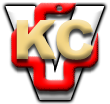 Ул. Хајдук Вељкова бр. 1Нови СадКОНКУРСНА ДОКУМЕНТАЦИЈА ПРЕГОВАРАЧКИ ПОСТУПАК БЕЗ ОБЈАВЉИВАЊА ПОЗИВА ЗА ПОДНОШЕЊЕ ПОНУДАБРОЈ 217-13-ПСервисирање апарата за анестезију типа Сатурн-Ево произвођача „Medec “ за потребе  Клиничког центра ВојводинеНа основу Закона о јавним набавкама („Сл. гласник РС” бр. 124/2012, у даљем тексту: Закон), и Правилника о обавезним елементима конкурсне документације у поступцима јавних набавки и начину доказивања испуњености услова („Сл. гласник РС” бр. 29/2013), Мишљења Управе за јавне набавке о основаности примене преговарачког поступка, Одлуке о покретању поступка предметне јавне набавке и Решења о образовању комисије за предметну јавну набавку, припремљена је:КОНКУРСНА ДОКУМЕНТАЦИЈАу преговарачком поступку без објављивања позива за подношење понуда јавне набавке услуга бр 217-13-П - Сервисирањe медицинских апарата произвођача „Medec “ за потребе  Клиничког центра Војводине.Конкурсна документација садржи:ОПШТИ ПОДАЦИ О НАБАВЦИПОДАЦИ О ПРЕДМЕТУ ЈАВНЕ НАБАВКЕВРСТА, ТЕХНИЧКЕ КАРАКТЕРИСТИКЕ (СПЕЦИФИКАЦИЈА), КВАЛИТЕТ, КОЛИЧИНА И ОПИС УСЛУГА Наручилац захтева да услуге редовног сервисирања апарата за анестезију типа Сатурн-Ево произвођача „Medec“  подразумевају:Место извршења услуге су објекти Клиничког центра Војводине,  у Новом Саду осим у изузетним случајевима када је поправку због обима и врсте  неопходно извршити у сервису Понуђача што ће се обавити на основу сагласности Наручиоца. У том случају Понуђач се обавезује да изврши бесплатан превоз (одвожење и довожење) апарата или његових делова од (до) објекта Наручиоца. Понуђач се обавезује да услуге редовног сервиса  изврши са стручним кадром који је обучен за ту врсту апарата са одговарајућим квалитетним алатом и да уграђује оригиналне резервне делове произвођача фирме „Medec Benelux NV“, Белгија.Понуђач је дужан да наведене послове обавља савесно и благовремено у циљу обезбеђивања непрекидног рада апарата и продужавања његовог века трајања, а према упутствима и прописима произвођача. Све услуге потребно је извршити у реалном времену извршења и уз реалан утрошак сервисног, резервног и осталог материјала.Испоручилац радова и резервних делова приликом стручног прегледа и поправке сачињава уредну документацију о прегледу и пријему апарата, о извршеном раду сервисера и утрошеном материјалу . Исправном документацијом сматра се, између осталог, радни налог попуњен са техничким подацима, датумом, именом и презименом сервисера и корисника испуњеног штампаним словима и потписима. ОБРАЗАЦ ИЗЈАВЕ О ИСПУЊЕНОСТИ  УСЛОВА ИЗ ЧЛ. 75. И 76. ЗАКОНА О ЈАВНИМ НАБАВКАМА И УПУТСТВО КАКО СЕ ДОКАЗУЈЕ ИСПУЊЕНОСТ ТИХ УСЛОВАза јавну набавку број 217-13-ППод пуном  материјалном и кривичном одговорношћу изјављујем да понуђач_________________________________________  из _________________________, ул._____________________________  испуњава ниже наведене услове из члана 75.  и 76. Закона о јавним набавкама и да располаже доказима из члана 77. Закона о јавним набавкама.НАПОМЕНА : ОБАВЕЗНИ УСЛОВИ ЗА УЧЕШЋЕ У ПОСТУПКУ ЈАВНЕ НАБАВКЕ ИЗ ЧЛАНА 75. ЗАКОНА: Понуђач ће приложити доказ за тачку 5.  ако је предвиђена посебним прописима за предмет јавне набавке , а остале доказе својим потписом потврђује овлашћено лице уз ИЗЈАВУ.ДОДАТНИ УСЛОВИ ЗА УЧЕШЋЕ У ПОСТУПКУ ЈАВНЕ НАБАВКЕ ИЗ ЧЛАНА 76. ЗАКОНА: Понуђач ће  потврдити доказ својим потписом  уз ИЗЈАВУ.Докази из тачака 2. и 4. не могу бити старији од два месеца пре отварања понуда.Доказ из тачке 3. мора бити издат након објављивања позива за подношење понуда, односно слања позива за подношење понуда.Уколико понуду подноси група понуђача понуђач је дужан да за  сваког члана групе достави наведене доказе да испуњава услове из члана 75. став 1. тач. 1) до 4), а доказ из члана 75. став 1. тач. 5) Закона, дужан је да достави понуђач из групе понуђача којем је поверено извршење дела набавке за који је неопходна испуњеност тог услова. Додатне услове група понуђача испуњава заједно.Уколико понуђач подноси понуду са подизвођачем, понуђач је дужан да за подизвођача достави доказе да испуњава услове из члана 75. став 1. тач. 1) до 4) Закона, а доказ из члана 75. став 1. тач. 5) Закона, за део набавке који ће понуђач извршити преко подизвођача.  Наведене доказе о испуњености услова понуђач може доставити у виду неоверених копија, а наручилац може пре доношења одлуке о додели уговора да тражи од понуђача, чија је понуда на основу извештаја за јавну набавку оцењена као најповољнија, да достави на увид оригинал или оверену копију свих или појединих доказа.Ако понуђач у остављеном, примереном року који не може бити краћи од пет дана, не достави на увид оригинал или оверену копију тражених доказа, наручилац ће његову понуду одбити као неприхватљиву.Понуђачи који су регистровани у регистру који води Агенција за привредне регистре не морају да доставе доказ из чл.  75. ст. 1. тач. 1) Извод из регистра Агенције за привредне регистре, који је јавно доступан на интернет страници Агенције за привредне регистре.Наручилац неће одбити понуду као неприхватљиву, уколико не садржи доказ одређен конкурсном документацијом, ако понуђач наведе у понуди интернет страницу на којој су подаци који су тражени у оквиру услова јавно доступни.Уколико је доказ о испуњености услова електронски документ, понуђач доставља копију електронског документа у писаном облику, у складу са законом којим се уређује електронски документ, осим уколико подноси електронску понуду када се доказ доставља у изворном електронском облику.Ако се у држави у којој понуђач има седиште не издају тражени докази, понуђач може, уместо доказа, приложити своју писану изјаву, дату под кривичном и материјалном одговорношћу оверену пред судским или управним органом, јавним бележником или другим надлежним органом те државе.Ако понуђач има седиште у другој држави, наручилац може да провери да ли су документи којима понуђач доказује испуњеност тражених услова издати од стране надлежних органа те државе.Понуђач је дужан да без одлагања писмено обавести наручиоца о било којој промени у вези са испуњеношћу услова из поступка јавне набавке, која наступи до доношења одлуке, односно закључења уговора, односно током важења уговора о јавној набавци и да је документује на прописани начин.НАЗИВ ПОНУЂАЧА			М.П.			ПОТПИС ПОНУЂАЧАЕЛЕМЕНТИ УГОВОРА О КОЈИМА ЋЕ СЕ ПРЕГОВАРАТИ И НАЧИН ПРЕГОВАРАЊАПредмет преговарања ће бити: цена радног сата  редовног сервиса рок одзива сервисерарок извршења услугеначин и услови плаћањасервисирање по позиву уколико настану на апаратуцена радног сата сервиса  по позивуцена потрошног материјала и резервних делова која нису обухваћени редовним сервисомрок испоруке и уградње резервних деловагарантни рок сервиса и резервних деловапериод трајања уговораУПУТСТВО ПОНУЂАЧИМА КАКО ДА САЧИНЕ ПОНУДУ1. ПОДАЦИ О ЈЕЗИКУ НА КОЈЕМ ПОНУДА МОРА ДА БУДЕ САСТАВЉЕНАПонуда се саставља на српском језику, ћириличним или латиничним писмом.2. НАЧИН НА КОЈИ ПОНУДА МОРА ДА БУДЕ САЧИЊЕНАПонуда се попуњава помоћу писаће машине, рачунара или хемијске оловке (штампаним словима, на обрацима који су саставни део конкурсне документације).Понуђач понуду подноси у затвореној коверти или кутији, затворену на начин да се приликом отварања понуда може са сигурношћу утврдити да се први пут отвара. На полеђини коверте или на кутији навести назив и адресу понуђача. У случају да понуду подноси група понуђача, на коверти је потребно назначити да се ради о групи понуђача и навести називе и адресу свих учесника у заједничкој понуди.Понуду доставити непосредно или путем поште на адресу: Клинички центар Војводине, 21000 Нови Сад, Хајдук Вељкова број 1, искључиво преко писарнице  Клиничког центра Војводине, са назнаком да је реч о понуди, уз обавезно навођење предмета набавке и редног броја набавке (подаци дати у поглављу 1. конкурсне документације). На полеђини понуде  обавезно ставити назнаку „НЕ ОТВАРАТИ”.Понуда се сматра благовременом уколико је примљена од стране наручиоца до датума (дана) и часа назначеног у Позиву за подношење понуда. Наручилац ће, по пријему одређене понуде, на коверти, односно кутији у којој се понуда налази, обележити време пријема и евидентирати број и датум понуде према редоследу приспећа. Уколико је понуда достављена непосредно наручулац ће понуђачу предати потврду пријема понуде. У потврди о пријему наручилац ће навести датум и сат пријема понуде. Понуда коју наручилац није примио у року одређеном за подношење понуда, односно која је примљена по истеку дана и сата до којег се могу понуде подносити, сматраће се неблаговременом.3. ПАРТИЈЕПредмет јавне набавке није обликован по партијама.4.  ПОНУДА СА ВАРИЈАНТАМАПодношење понуде са варијантама није дозвољено.5. НАЧИН ИЗМЕНЕ, ДОПУНЕ И ОПОЗИВА ПОНУДЕУ року за подношење понуде понуђач може да измени, допуни или опозове своју понуду на начин који је одређен за подношење понуде.Понуђач је дужан да јасно назначи који део понуде мења односно која документа накнадно доставља. Писано обавештење о измени, допуни или опозиву понуде понуђач доставља непосредно или путем поште на адресу: Клинички центар Војводине, 21000 Нови Сад, Хајдук Вељкова број 1, искључиво преко писарнице  Клиничког центра Војводине, са назнаком да је реч о измени, допуни или опозиву понуде, уз обавезно навођење предмета набавке и редног броја набавке (подаци дати у поглављу 1. конкурсне документације). На полеђини коверте или на кутији навести назив и адресу понуђача. У случају да понуду подноси група понуђача, на коверти је потребно назначити да се ради о групи понуђача и навести називе и адресу свих учесника у заједничкој понуди.По истеку рока за подношење понуда понуђач не може да повуче нити да мења своју понуду.6. УЧЕСТВОВАЊЕ У ЗАЈЕДНИЧКОЈ ПОНУДИ ИЛИ КАО ПОДИЗВОЂАЧ Понуђач може да поднесе само једну понуду. Понуђач који је самостално поднео понуду не може истовремено да учествује у заједничкој понуди или као подизвођач, нити исто лице може учествовати у више заједничких понуда.У Обрасцу понуде, понуђач наводи на који начин подноси понуду, односно да ли подноси понуду самостално, или као заједничку понуду, или подноси понуду са подизвођачем.7. ПОНУДА СА ПОДИЗВОЂАЧЕМУколико понуђач подноси понуду са подизвођачем дужан је да у Обрасцу понуде  наведе да понуду подноси са подизвођачем, проценат укупне вредности набавке који ће поверити подизвођачу,  а који не може бити већи од 50%, као и део предмета набавке који ће извршити преко подизвођача. Понуђач у Обрасцу понуде наводи назив и седиште подизвођача, уколико ће делимично извршење набавке поверити подизвођачу. Уколико уговор о јавној набавци буде закључен између наручиоца и понуђача који подноси понуду са подизвођачем, тај подизвођач ће бити наведен и у уговору о јавној набавци. Понуђач је дужан да за подизвођаче достави доказе о испуњености услова који су наведени у поглављу 5. конкурсне документације, у складу са Упутством како се доказује испуњеност услова.Понуђач је дужан да наручиоцу, на његов захтев, омогући приступ код подизвођача, ради утврђивања испуњености тражених услова.Понуђач у потпуности одговара наручиоцу за извршење обавеза из поступка јавне набавке, односно извршење уговорних обавеза, без обзира на број подизвођача. Наручилац не дозвољава пренос доспелих потраживања директно подизвођачу у смислу члана 80. став 9. Закона о јавним набавкам.8. ЗАЈЕДНИЧКА ПОНУДАПонуду може поднети група понуђача.Уколико понуду подноси група понуђача, саставни део заједничке понуде мора бити споразум којим се понуђачи из групе међусобно и према наручиоцу обавезују на извршење јавне набавке, а који обавезно садржи податке из члана 81. ст. 4. тач. 1) до 6) Закона и то податке о: члану групе који ће бити носилац посла, односно који ће поднети понуду и који ће заступати групу понуђача пред наручиоцем, понуђачу који ће у име групе понуђача потписати уговор, понуђачу који ће у име групе понуђача дати средство обезбеђења, понуђачу који ће издати рачун, рачуну на који ће бити извршено плаћање, обавезама сваког од понуђача из групе понуђача за извршење уговора.Група понуђача је дужна да достави све доказе о испуњености услова који су наведени у поглављу 5. конкурсне документације, у складу са Упутством како се доказује испуњеност услова.Понуђачи из групе понуђача одговарају неограничено солидарно према наручиоцу. Задруга може поднети понуду самостално, у своје име, а за рачун задругара или заједничку понуду у име задругара.Ако задруга подноси понуду у своје име за обавезе из поступка јавне набавке и уговора о јавној набавци одговара задруга и задругари у складу са законом.Ако задруга подноси заједничку понуду у име задругара за обавезе из поступка јавне набавке и уговора о јавној набавци неограничено солидарно одговарају задругари.9. НАЧИН И УСЛОВИ ПЛАЋАЊА, ГАРАНТНИ РОК, КАО И ДРУГЕ ОКОЛНОСТИ ОД КОЈИХ ЗАВИСИ ПРИХВАТЉИВОСТ  ПОНУДЕ9.1. Захтеви у погледу начина, рока и услова плаћања.Рачун за извршене услуге и испоручене резервне делове испоставља се на основу потписаног документа-радног налога од стране Наручиоца којим се верификује квалитет извршених услуга односно испорука резервног дела. Рок плаћања, од дана пријема исправног рачуна испостављенoг уз документ–радни налог, може да буде до 120 дана од дана пријема рачуна. Плаћање се врши уплатом на рачун понуђача. Понуђачу није дозвољено да захтева аванс.9.2. Захтеви у погледу гарантног рокаНаручилац захтева да понуђач да минимални гарантни рок за извршену услугу сервисирања и испоручени резерви део који не може бити краћи од 6 месеци од дана извршене услуге односно дана испорученог резервног дела.9.3. Захтев у погледу рока (испоруке добара, извршења услуге, извођења радова)Редован сервис:Наручилац захтева од понуђача да изврши услугу редовног сервисирања целокупне опреме која се налази у Клиничком центру Војводине, а дата је у спецификацији у обрасцу понуде на страни 23/27 конкурсне документације. Понуђач је дужан да наведене послове обавља савесно и благовремено у циљу обезбеђивања непрекидног рада апарата и продужавања његовог века трајања, а према упутствима и прописима произвођача. Све услуге потребно је извршити у реалном времену извршења и уз реалан утрошак сервисног, резервног и осталог материјала.Испоручилац радова и резервних делова приликом стручног прегледа и поправке сачињава уредну документацију о прегледу и пријему апарата, о извршеном раду сервисера и утрошеном материјалу . Исправном документацијом сматра се, између осталог, радни налог попуњен са техничким подацима, датумом, именом и презименом сервисера и корисника испуњеног штампаним словима и потписима. Понуђач се обавезује да након сваке извршене сервисне услуге  попуни „СЕРВИСНУ КЊИЖИЦУ“ апарата.9.4. Захтев у погледу рока важења понудеРок важења понуде не може бити краћи од 60 дана од дана отварања понуда.У случају истека рока важења понуде, наручилац је дужан да у писаном облику затражи од понуђача продужење рока важења понуде.Понуђач који прихвати захтев за продужење рока важења понуде на може мењати понуду.9.5. Други захтевиНаручилац нема других захтева у погледу предметне јавне набавке.10. ВАЛУТА И НАЧИН НА КОЈИ МОРА ДА БУДЕ НАВЕДЕНА И ИЗРАЖЕНА ЦЕНА У ПОНУДИЦена мора бити исказана у динарима, са и без пореза на додату вредност, са урачунатим свим трошковима које понуђач има у реализацији предметне јавне набавке, с тим да ће се за оцену понуде узимати у обзир цена без пореза на додату вредност.У цену је урачуната цена предмета јавне набавке, испорука, монтажа и остали повезани трошкови.Цена је фиксна и не може се мењати. Ако је у понуди исказана неуобичајено ниска цена, наручилац ће поступити у складу са чланом 92. Закона.Ако понуђена цена укључује увозну царину и друге дажбине, понуђач је дужан да тај део одвојено искаже у динарима.11. ПОДАЦИ О ДРЖАВНОМ ОРГАНУ ИЛИ ОРГАНИЗАЦИЈИ, ОДНОСНО ОРГАНУ ИЛИ СЛУЖБИ ТЕРИТОРИЈАЛНЕ АУТОНОМИЈЕ  ИЛИ ЛОКАЛНЕ САМОУПРАВЕ ГДЕ СЕ МОГУ БЛАГОВРЕМЕНО ДОБИТИ ИСПРАВНИ ПОДАЦИ О ПОРЕСКИМ ОБАВЕЗАМА, ЗАШТИТИ ЖИВОТНЕ СРЕДИНЕ, ЗАШТИТИ ПРИ ЗАПОШЉАВАЊУ, УСЛОВИМА РАДА И СЛ., А КОЈИ СУ ВЕЗАНИ ЗА ИЗВРШЕЊЕ УГОВОРА О ЈАВНОЈ НАБАВЦИ Подаци о пореским обавезама се могу добити у Пореској управи, Министарства финансија и привреде.Подаци о заштити животне средине се могу добити у Агенцији за заштиту животне средине и у Министарству енергетике, развоја и заштите животне средине.Подаци о заштити при запошљавању и условима рада се могу добити у Министарству рада, запошљавања и социјалне политике.12. ПОДАЦИ О ВРСТИ, САДРЖИНИ, НАЧИНУ ПОДНОШЕЊА, ВИСИНИ И РОКОВИМА ОБЕЗБЕЂЕЊА ИСПУЊЕЊА ОБАВЕЗА ПОНУЂАЧАПонуђач који је изабран као најповољнији је дужан да, приликом потписивања уговора, достави:1.регистровану бланко меницу и менично овлашћење за извршење уговорне обавезе, попуњену на износ од 10% од укупне вредности понуде без ПДВ-а, која је наплатива у случајевима предвиђеним конкурсном документацијом, тј. у случају да изабрани понуђач не испуњава своје обавезе из уговора. 2.регистровану бланко меницу и менично овлашћење за отклањање недостатака у гарантном року, попуњену на износ од 10% од укупне вредности понуде без ПДВ-а, која је наплатива у случајевима предвиђеним конкурсном документацијом, тј. у случају да изабрани понуђач не испуњава своје обавезе из уговора. Наручилац захтева да понуђач, који је добио негативну референцу за предмет јавне набавке који није истоврсан предмету ОВЕ јавне набавке, достави меницу за испуњења уговорних обавеза, попуњену на износ 15% од понуђене цене без ПДВ-а.Меница мора бити оверена печатом и потписана од стране лица овлашћеног за заступање, а уз исту мора бити достављено попуњено и оверено менично овлашћење – писмо, са назначеним износомПонуђач је дужан да достави и копију извода из Регистра  меница и овлашћења који се налази на интернет страници Народне банке Србије, као доказ да је меница евидентирана и регистрована у Регистру меница и овлашћења, у складу са Законом о платном промету („Сл. лист СРЈ“, бр. 3/2002 и 5/2003 и „Сл. гласник Републике Србије“, бр. 43/2004, 62/2006, 111/2009 и 31/2011) и Одлуком о ближим условима, садржини и начину вођења регистра меница и овлашћења ( „Сл. гласник Републике Србије“, број 56/2011).Средство обезбеђења траје најмање десет дана дуже од дана истека рока за коначно извршење обавезе понуђача која је предмет обезбеђења (извршење уговорне обавезе, истек гарантног рока и сл.).Средство обезбеђења не може се вратити понуђачу пре истека рока трајања, осим ако је понуђач у целости испунио своју обезбеђену обавезу.13. ЗАШТИТА ПОВЕРЉИВОСТИ ПОДАТАКА КОЈЕ НАРУЧИЛАЦ СТАВЉА ПОНУЂАЧИМА НА РАСПОЛАГАЊЕ, УКЉУЧУЈУЋИ И ЊИХОВЕ ПОДИЗВОЂАЧЕ Предметна набавка не садржи поверљиве информације које наручилац ставља на располагање.14. ДОДАТНЕ ИНФОРМАЦИЈЕ ИЛИ ПОЈАШЊЕЊА У ВЕЗИ СА ПРИПРЕМАЊЕМ ПОНУДЕЗаинтересовано лице може, у писаном облику тражити од наручиоца додатне информације или појашњења у вези са припремањем понуде, најкасније 5 дана пре истека рока за подношење понуде и то на један од следећих начина:поштом, на адресу наручиоца: Клинички центар Војводине, 21000 Нови Сад, Хајдук Вељкова број 1, искључиво преко писарнице  Клиничког центра, путем факса, на број 021/487-22-44, електронском поштом, на адресу: nabavke@kcv.rs, или лично, уз писано овлашћење понуђача који је понуду поднео.Наручилац ће заинтересованом лицу у року од 3 (три) дана од дана пријема захтева за додатним информацијама или појашњењима конкурсне документације, одговор доставити у писаном облику и истовремено ће ту информацију објавити на Порталу јавних набавки и на својој интернет страници. Ако наручилац измени или допуни конкурсну документацију 8 или мање дана пре истека рока за подношење понуда, дужан је да продужи рок за подношење понуда и објави обавештење о продужењу рока за подношење понуда. По истеку рока предвиђеног за подношење понуда наручилац не може да мења нити да допуњује конкурсну документацију. Тражење додатних информација или појашњења у вези са припремањем понуде телефоном није дозвољено. Комуникација у поступку јавне набавке врши се искључиво на начин одређен чланом 20. Закона.15. ДОДАТНА ОБЈАШЊЕЊА ОД ПОНУЂАЧА ПОСЛЕ ОТВАРАЊА ПОНУДА И КОНТРОЛА КОД ПОНУЂАЧА ОДНОСНО ЊЕГОВОГ ПОДИЗВОЂАЧА После отварања понуда наручилац може приликом стручне оцене понуда да у писаном облику захтева од понуђача додатна објашњења која ће му помоћи при прегледу, вредновању и упоређивању понуда, а може да врши контролу (увид) код понуђача, односно његовог подизвођача (члан 93. Закона). Уколико наручилац оцени да су потребна додатна објашњења или је потребно извршити контролу (увид) код понуђача, односно његовог подизвођача, наручилац ће понуђачу оставити примерени рок да поступи по позиву наручиоца, односно да омогући наручиоцу контролу (увид) код понуђача, као и код његовог подизвођача. Наручилац може уз сагласност понуђача да изврши исправке рачунских грешака уочених приликом разматрања понуде по окончаном поступку отварања. У случају разлике између јединичне и укупне цене, меродавна је јединична цена.Ако се понуђач не сагласи са исправком рачунских грешака, наручилац ће његову понуду одбити као неприхватљиву. 16. ДОДАТНО ОБЕЗБЕЂЕЊЕ ИСПУЊЕЊА УГОВОРНИХ ОБАВЕЗА ПОНУЂАЧА КОЈИ СЕ НАЛАЗЕ НА СПИСКУ НЕГАТИВНИХ РЕФЕРЕНЦИПонуђач који се налази на списку негативних референци који води Управа за јавне набавке, у складу са чланом 83. Закона, а који има негативну референцу за предмет набавке који није истоврстан предмету ове јавне набавке, а уколико таквом понуђачу буде додељен уговор, дужан је да у тренутку закључења уговора преда наручиоцу меницу за добро извршење посла, која ће бити са клаузулама: безусловна и платива на први позив. Банкарска гаранција за добро извршење посла издаје се у висини од 15%,  (уместо 10% из тачке 12. Упутства понуђачима како да сачине понуду) од укупне вредности уговора без ПДВ-а, са роком важности који је 30 (тридесет) дана дужи од истека рока за коначно извршење посла. Ако се за време трајања уговора промене рокови за извршење уговорне обавезе, важност банкарске гаранције за добро извршење посла мора да се продужи.17. ВРСТА КРИТЕРИЈУМА ЗА ДОДЕЛУ УГОВОРА, ЕЛЕМЕНТИ КРИТЕРИЈУМА НА ОСНОВУ КОЈИХ СЕ ДОДЕЉУЈЕ УГОВОР И МЕТОДОЛОГИЈА ЗА ДОДЕЛУ ПОНДЕРА ЗА СВАКИ ЕЛЕМЕНТ КРИТЕРИЈУМАИзбор најповољније понуде ће се извршити применом критеријума „економски најповољнија понуда“, kоја ће се применити на основу елемената преговарања.18. ЕЛЕМЕНТИ КРИТЕРИЈУМА НА ОСНОВУ КОЈИХ ЋЕ НАРУЧИЛАЦ ИЗВРШИТИ ДОДЕЛУ УГОВОРА У СИТУАЦИЈИ КАДА ПОСТОЈЕ ДВЕ ИЛИ ВИШЕ ПОНУДА СА ЈЕДНАКИМ БРОЈЕМ ПОНДЕРА ИЛИ ИСТОМ ПОНУЂЕНОМ ЦЕНОМ Нема.19. ПОШТОВАЊЕ ОБАВЕЗА КОЈЕ ПРОИЗИЛАЗЕ ИЗ ВАЖЕЋИХ ПРОПИСА Понуђач је дужан да у оквиру своје понуде достави изјаву дату под кривичном и материјалном одговорношћу да је поштовао све обавезе које произилазе из важећих прописа о заштити на раду, запошљавању и условима рада, заштити животне средине, као и да гарантује да је ималац права интелектуалне својине.  (Образац изјаве, дат је у поглављу 10. конкурсне документације).20. КОРИШЋЕЊЕ ПАТЕНТА И ОДГОВОРНОСТ ЗА ПОВРЕДУ ЗАШТИЋЕНИХ ПРАВА ИНТЕЛЕКТУАЛНЕ СВОЈИНЕ ТРЕЋИХ ЛИЦАНакнаду за коришћење патената, као и одговорност за повреду заштићених права интелектуалне својине трећих лица сноси понуђач.21. НАЧИН И РОК ЗА ПОДНОШЕЊЕ ЗАХТЕВА ЗА ЗАШТИТУ ПРАВА ПОНУЂАЧА Захтев за заштиту права може да поднесе понуђач, односно свако заинтересовано лице, или пословно удружење у њихово име. Захтев за заштиту права подноси се Републичкој комисији, а предаје наручиоцу. Примерак захтева за заштиту права подносилац истовремено доставља Републичкој комисији. Захтев за заштиту права доставља се непосредно или путем поште на адресу: Клинички центар Војводине, 21000 Нови Сад, Хајдук Вељкова број 1, искључиво преко писарнице Клиничког центра Војводине, са назнаком да је реч о захтеву за заштиту права, уз обавезно навођење предмета набавке и редног броја набавке (подаци дати је у поглављу 1. конкурсне документације). Захтев за заштиту права се може поднети у току целог поступка јавне набавке, против сваке радње наручиоца, осим уколико Законом није другачије одређено. О поднетом захтеву за заштиту права наручилац обавештава све учеснике у поступку јавне набавке, односно објављује обавештење о поднетом захтеву на Порталу јавних набавки, најкасније у року од 2 дана од дана пријема захтева.Уколико се захтевом за заштиту права оспорава врста поступка, садржина позива за подношење понуда или конкурсне документације, захтев ће се сматрати благовременим уколико је примљен од стране наручиоца најкасније  7 дана пре истека рока за подношење понуда, без обзира на начин достављања.  У том случају подношења захтева за заштиту права долази до застоја рока за подношење понуда. После доношења одлуке о додели уговора из чл. 108. Закона или одлуке о обустави поступка јавне набавке из чл. 109. Закона, рок за подношење захтева за заштиту права је 10 дана од дана пријема одлуке. Захтевом за заштиту права не могу се оспоравати радње наручиоца предузете у поступку јавне набавке ако су подносиоцу захтева били или могли бити познати разлози за његово подношење пре истека рока за подношење понуда, а подносилац захтева га није поднео пре истека тог рока. Ако је у истом поступку јавне набавке поново поднет захтев за заштиту права од стране истог подносиоца захтева, у том захтеву се не могу оспоравати радње наручиоца за које је подносилац захтева знао или могао знати приликом подношења претходног захтева. Подносилац захтева је дужан да на рачун буџета Републике Србије уплати таксу у изнoсу од 80.000,00 динара уколико оспорава одређену радњу наручиоца пре отварања понуда на број жиро рачуна: 840-742221843-57, шифра плаћања: 153, позив на број 97 50-016, сврха уплате: Републичка административна такса са назнаком јавне набавке на коју се односи (број или друга ознака конкретне јавне набавке), корисник: буџет Републике Србије.  Уколико подносилац захтева оспорава одлуку о додели уговора такса износи 80.000,00 динара уколико понуђена цена понуђача којем је додељен уговор није већа од 80.000.000 динара, односно такса износи 0,1 % понуђене цене понуђача којем је додељен уговор ако је та вредност већа од 80.000.000 динара. Уколико подносилац захтева оспорава одлуку о обустави поступка јавне набавке или радњу наручиоца од момента отварања понуда до доношења одлуке о додели уговора или обустави поступка, такса износи 80.000,00 динара уколико процењена вредност јавне набавке (коју ће подносилац сазнати на отварању понуда или из записника о отварању понуда) није већа од 80.000.000 динара, односно такса износи 0,1 % процењене вредности јавне набавке ако је та вредност већа од 80.000.000 динара.Поступак заштите права понуђача регулисан је одредбама чл. 138. - 167. Закона.22. РОК У КОЈЕМ ЋЕ УГОВОР БИТИ ЗАКЉУЧЕНУговор о јавној набавци ће бити закључен са понуђачем којем је додељен уговор у року од 8 дана од дана протека рока за подношење захтева за заштиту права из члана 149. Закона. У случају да је поднета само једна понуда наручилац може закључити уговор пре истека рока за подношење захтева за заштиту права, у складу са чланом 112. став 2. тачка 5) Закона. НАПОМЕНА: Наручилац напомиње понуђачима да су дужни да хитно и без одлагања потврде пријем свих докумената које им наручилац достави путем електронске поште или телефакса на адресе, односно бројеве, које су назначили у својим понудама.Уколико понуђач  у року од 48 часова од часа доставе документа не потврди пријем документа који му је наручилац доставио електронском поштом или факсом, сматраће се да је документ достављен на дан у којем је истекао рок за потврду пријема.ИЗЈАВА О НЕЗАВИСНОЈ ПОНУДИУ са чланом 26. Закона о јавним набавкама („Сл. гласник РС” бр. 124/2012), као заступник понуђача дајем:ИЗЈАВУО НЕЗАВИСНОЈ ПОНУДИПонуђач ..................................................................................... [навести назив понуђача] у поступку јавне набавке ..................................................................................................... [навести предмет јавне набавке] бр. ......................[навести редни број јавне набавкe], под пуном материјалном и кривичном одговорношћу потврђује да је понуду поднео независно, без договора са другим понуђачима или заинтересованим лицима.ДАТУМ		 		М.П.				ПОНУЂАЧ									___________________										ПОТПИСОБРАЗАЦ ИЗЈАВЕ О ПОШТОВАЊУ ОБАВЕЗАИЗ ЧЛ. 75. СТ. 2. ЗАКОНА О ЈАВНИМ НАБАВКАМА	У са чланом 75. став 2. Закона о јавним набавкама („Сл. гласник РС” бр. 124/2012), као заступник понуђача дајем:ИЗЈАВУПонуђач..................................................................................... [навести назив понуђача] у поступку јавне набавке ..................................................................................................... [навести предмет јавне набавке] бр. ......................[навести редни број јавне набавкe], изјављује да је поштовао обавезе које произлазе из важећих прописа о заштити на раду, запошљавању и условима рада, заштити животне средине и гарантује да је ималац права интелектуалне својине.ДАТУМ		 		М.П.				ПОНУЂАЧ									___________________										ПОТПИСОБРАЗАЦ СТРУКТУРЕ ПОНУЂЕНЕ ЦЕНЕ(са упутством о попуњавању) ( за сваку ставку  појединачно исказати)Упутство о попуњавању:У колони 2- уписати јединичну цену без ПДВ-а која је идентична јединичној цени из обрасца понуде (колона 5) ( уписати за сваку ставку из обрасца понуде)У колони 3 уписти јединичну цену са ПДВ-ом – добија се сабирањем јединичне цене без ПДВ-а ( колона 2) И обрачунатим ПДВ на јединичну ценуУ колони 4 – уписати укупну цену без ПДВ-а добија се множењем јединичине цене без ПДВ-а и количине (колона 4) из обрасца понуде. Напомена:Процентуално учешће (одређене врсте) трошкова се уписује када је наведени податак неопходан ради усклађивања цене током периода трајања уговора, односно оквирног споразума (учешће трошкова материјала, рада, енергената који исказују трошкове укупне јединичне цене без ПДВ –а  из колоне 2 коју чини проценат 100%)Сматраће се да је сачињен образац структуре цене, уколико су основни елементи понуђене цене садржани у обрасцу понуде.Уколико има више ставки, које су дате у табели; понуђач ће образац  увећати за број ставки које недостају из обрасца понуде.ОБРАЗАЦ ТРОШКОВА ПРИПРЕМЕ ПОНУДЕУ обрасцу трошкова припреме понуде могу бити приказани трошкови израде узорка или модела, ако су израђени у складу са техничким спецификацијама наручиоца и трошкови прибављања средства обезбеђења.ОБРАЗАЦ ПОНУДЕ НАЗИВ ПОНУЂАЧА 							М.П. 						ПОТПИС ПОНУЂАЧАНАПОМЕНЕ:Понуђач доставља уколико је у Обрасцу понуде заокружио “б”.Образац копирати, уколико има више понуђачаУколико уговор између наручиоца и понуђача буде закључен,  подизвођач ће бити наведен у уговору.НАПОМЕНЕ:Понуђач доставља уколико је у Обрасцу понуде заокружио “в”.Образац копирати, уколико има више подизвођача. НаручилацКЛИНИЧКИ ЦЕНТАР ВОЈВОДИНЕ, ул. Хајдук Вељкова бр.1, Нови Сад, (www.kcv.rs).Врста преговарачког поступкаОснов за применуЧлан 36. став 2. тачка 2. ЗЈН-a.Преговарачки  поступак без објављивања позива, јер је понуђач једини овлашћени сервисер на територији Србије, за сервисирање предметне опремеПредмет јавне набавкеКонтакт (лице или служба)Служба за немедицинске јавне набавкеТелефон (или други контакт)021/487-22-27Опис предмета набавкеСервисирање апарата за анестезију типа Сатурн-Ево произвођача „Medec  “ за потребе Клиничког центра ВојводинаНазивСервисирање апарата за анестезију типа   Сатурн-Ево  произвођача „Medec “ за потребе Клиничког центра ВојводинеОзнака из општег речника набавке50420000 Услуге поправке и одржавање медицинске и хируршке опремеРед. брНазив клинике где се налази апарат за анестезију и сер. бр. апарата1.Урологија SN/12-035342.Урологија SN/12-03531Бр.УСЛОВИДОКАЗИИспуњеност услова Понуђач попуњава са ДА/НЕОБАВЕЗНИ УСЛОВИ ЗА УЧЕШЋЕ У ПОСТУПКУ ЈАВНЕ НАБАВКЕ ИЗ ЧЛАНА 75. ЗАКОНАОБАВЕЗНИ УСЛОВИ ЗА УЧЕШЋЕ У ПОСТУПКУ ЈАВНЕ НАБАВКЕ ИЗ ЧЛАНА 75. ЗАКОНАОБАВЕЗНИ УСЛОВИ ЗА УЧЕШЋЕ У ПОСТУПКУ ЈАВНЕ НАБАВКЕ ИЗ ЧЛАНА 75. ЗАКОНАОБАВЕЗНИ УСЛОВИ ЗА УЧЕШЋЕ У ПОСТУПКУ ЈАВНЕ НАБАВКЕ ИЗ ЧЛАНА 75. ЗАКОНА1.Понуђач је регистрован код надлежног органа, односно уписан у одговарајући регистар.Извод из регистра Агенције за привредне регистре, односно извод из регистра надлежног Привредног суда.2.Понуђач и његов законски заступник није осуђиван за неко од кривичних дела као члан организоване криминалне групе, да није осуђиван за кривична дела против привреде, кривична дела против животне средине, кривично дело примања или давања мита, кривично дело преваре.Доказ за правно лице: Извод из казнене евиденције, односно уверењe основног суда на чијем подручју се налази седиште домаћег правног лица, односно седиште представништва или огранка страног правног лица, којим се потврђује да правно лице није осуђивано за кривична дела против привреде, кривична дела против животне средине, кривично дело примања или давања мита, кривично дело преваре; Извод из казнене евиденције Посебног одељења за организовани криминал Вишег суда у Београду, којим се потврђује да правно лице није осуђивано за неко од кривичних дела организованог криминала; Извод из казнене евиденције, односно уверење надлежне полицијске управе МУП-а, којим се потврђује да законски заступник понуђача није осуђиван за кривична дела против привреде, кривична дела против животне средине, кривично дело примања или давања мита, кривично дело преваре и неко од кривичних дела организованог криминала (захтев се може поднети према месту рођења или према месту пребивалишта законског заступника). Уколико понуђач има више законских заступника дужан је да достави доказ за сваког од њих.Доказ за предузетнике:-Извод из казнене евиденције надлежне Полицијске управе МУП да није осуђиван за неко од кривичних дела као члан организоване криминалне групе, да није осуђиван за кривична дела против привреде, кривична дела против заштите животне средине, кривично дело примања или давања мита, кривично дело преваре (захтев се може поднети према месту рођења или према месту пребивалишта).Доказ за физичка лица:-Извод из казнене евиденције надлежне Полицијске управе МУП да није осуђиван за неко од кривичних дела као члан организоване криминалне групе, да није осуђиван за кривична дела против привреде, кривична дела против заштите животне средине, кривично дело примања или давања мита, кривично дело преваре(захтев се може поднети према месту рођења или према месту пребивалишта).3.Понуђачу није изречена мера забране обављања делатности, која је на снази у време објављивања односно слања позива за подношење понуда.Доказ за правно лице: -Потврде привредног и прекршајног суда да му није изречена мера забране обављања делатности, или потврдe Агенције за привредне регистре да код овог органа није регистровано да му је као привредном друштву изречена мера забране обављања делатности, која је на снази у време објаве позива за подношење понуда;Доказ за предузетника: -Потврда прекршајног суда да му није изречена мера забране обављања делатности или потврдe Агенције за привредне регистре да код овог органа није регистровано да му је као привредном субјекту изречена мера забране обављања делатности која је на снази у време објаве позива за подношење понуда;Доказ за физичка лица:-Потврда прекршајног суда да му није изречена мера забране обављања одређених послова.4.Понуђач је измирио доспеле порезе, доприносе и друге јавне дажбине у складу са прописима Републике Србије или стране државе када има седиште на њеној територији.Доказ за правно лице / предузетнике / физичка лица:Уверења Пореске управе Министарства финансија и привреде да је измирио доспеле порезе и доприносе, и уверења надлежне локалне самоуправе да је измирио обавезе по основу изворних локалних јавних прихода, или потврду Агенције за приватизацију да се понуђач налази у поступку приватизације, не старија од два месеца пре отварања понуде. Овај доказ достављају сви понуђачи било да су правна лица или предузетници.5.Понуђач има важећу дозволу надлежног органа за обављање делатности која је предмет јавне набавке, ако је таква дозвола предвиђена посебним прописом.Доказ за правно лице / предузетнике / физичка лица:важећа дозвола за обављање одговарајуће делатности, издате од стране надлежног органа, ако је таква дозвола предвиђена посебним прописом.ДОДАТНИ УСЛОВИ ЗА УЧЕШЋЕ У ПОСТУПКУ ЈАВНЕ НАБАВКЕ ИЗ ЧЛАНА 76. ЗАКОНАДОДАТНИ УСЛОВИ ЗА УЧЕШЋЕ У ПОСТУПКУ ЈАВНЕ НАБАВКЕ ИЗ ЧЛАНА 76. ЗАКОНАДОДАТНИ УСЛОВИ ЗА УЧЕШЋЕ У ПОСТУПКУ ЈАВНЕ НАБАВКЕ ИЗ ЧЛАНА 76. ЗАКОНАДОДАТНИ УСЛОВИ ЗА УЧЕШЋЕ У ПОСТУПКУ ЈАВНЕ НАБАВКЕ ИЗ ЧЛАНА 76. ЗАКОНА6.Понуђач располаже неопходним финансијским и пословним капацитетом, тј. остварио је пословни приход од најмање 300.000,00 динара  за сваку годину посебно, доставити за  последње две године;Извештај о бонитету НБС (или АПР) или Понуђачеви биланси стања и биланси успеха, или изводи из тих биланса, за претходне две обрачунске  године ( 2011. и 2012. година). Потенцијални понуђачи којима још није завршен Извештај о бонитету за 2012. годину, морају доставити фотокопије биланса стања и биланса успеха за ту годину.7.Да понуђач располаже довољним техничким и кадровским капацитетом - понуђач мора да има минимум  1 запосленoг сервисера у сталном радном односу  и 1 моторно возило.Доставити фотокопију  сертификата или други важећи документ којим ће потврдити да је сервисер обучен за опрему која је предмет јавне набавке, као и фотокопију саобраћајне дозволе.Редни бр ставкеиз Обрасца понуде Јединична цена без ПДВ-аЈединична цена са ПДВ-омУкупна цена без ПДВ-аУкупна цена са ПДВ-омПроцентуално учешће (одређене врсте) трошковаПроцентуално учешће (одређене врсте) трошковаПроцентуално учешће (одређене врсте) трошковаПроцентуално учешће (одређене врсте) трошковаПроцентуално учешће (одређене врсте) трошковаПроцентуално учешће (одређене врсте) трошковаРедни бр ставкеиз Обрасца понуде Јединична цена без ПДВ-аЈединична цена са ПДВ-омУкупна цена без ПДВ-аУкупна цена са ПДВ-ом123456%7%8%12345678910НАЗИВ ПОНУЂАЧАМ.П.ПОТПИС ПОНУЂАЧАТрошкови израде узорка или модела (уколико постоје)Трошкови израде узорка или модела (уколико постоје)Трошкови израде узорка или модела (уколико постоје)Трошкови израде узорка или модела (уколико постоје)Трошкови израде узорка или модела (уколико постоје)Назив трошкаВредност у динаримаТрошкови прибављања средства обезбеђења (уколико постоји)Трошкови прибављања средства обезбеђења (уколико постоји)Трошкови прибављања средства обезбеђења (уколико постоји)Трошкови прибављања средства обезбеђења (уколико постоји)Трошкови прибављања средства обезбеђења (уколико постоји)Назив трошкаВредност у динаримаНАЗИВ ПОНУЂАЧАМ.П.ПОТПИС ПОНУЂАЧАПредмет јавне набавкеСервисирање апарата за анестезију типа Сатурн-Ево произвођача „ Medec“ за потребе Клиничког центра Војводине- 217-13-ПСервисирање апарата за анестезију типа Сатурн-Ево произвођача „ Medec“ за потребе Клиничког центра Војводине- 217-13-ПСервисирање апарата за анестезију типа Сатурн-Ево произвођача „ Medec“ за потребе Клиничког центра Војводине- 217-13-ПСервисирање апарата за анестезију типа Сатурн-Ево произвођача „ Medec“ за потребе Клиничког центра Војводине- 217-13-ПБрој понудеДатум понудеОпшти подаци о понуђачуОпшти подаци о понуђачуОпшти подаци о понуђачуОпшти подаци о понуђачуОпшти подаци о понуђачуПословно име или скраћени назив из одговарајућег регистраАдреса седиштаИме особе за контактМатични број Матични број Телефон/факсПорески идентификациони бројПорески идентификациони бројЕ-маилРегистарски бројРегистарски бројОвлашћено лице, које ће потписати УговорЖиро рачунЖиро рачунРок важења понуде изражен у броју дана од дана отварања понуда, који не може бити краћи од 60 данаШифра делатностиШифра делатностиОстали подаци које наручилац сматра релевантним за закључење уговораОстали подаци које наручилац сматра релевантним за закључење уговораОстали подаци које наручилац сматра релевантним за закључење уговораОстали подаци које наручилац сматра релевантним за закључење уговораОстали подаци које наручилац сматра релевантним за закључење уговораНачин и услови плаћањаГаранција – на сервис и на резервне делове Рок извршења услугеРок испоруке резервних деловаВреме одзива сервисераР.БРНазивЈединица мереКоличинаЈединична цена без ПДВ-аСтопа ПДВ –а на јединичну ценуУкупна цена без ПДВ-аПроизвођачЗемља пореклаНапоменаI2345678910Редовно годишње сервисирање апарата за анестезију типа Сатурн-Ево произвођача „Medec“   по 1 (једном) апаратуРедовно годишње сервисирање апарата за анестезију типа Сатурн-Ево произвођача „Medec“   по 1 (једном) апаратуРедовно годишње сервисирање апарата за анестезију типа Сатурн-Ево произвођача „Medec“   по 1 (једном) апаратуРедовно годишње сервисирање апарата за анестезију типа Сатурн-Ево произвођача „Medec“   по 1 (једном) апаратуРедовно годишње сервисирање апарата за анестезију типа Сатурн-Ево произвођача „Medec“   по 1 (једном) апаратуРедовно годишње сервисирање апарата за анестезију типа Сатурн-Ево произвођача „Medec“   по 1 (једном) апаратуРедовно годишње сервисирање апарата за анестезију типа Сатурн-Ево произвођача „Medec“   по 1 (једном) апаратуРедовно годишње сервисирање апарата за анестезију типа Сатурн-Ево произвођача „Medec“   по 1 (једном) апаратуРедовно годишње сервисирање апарата за анестезију типа Сатурн-Ево произвођача „Medec“   по 1 (једном) апаратуКомплет резервних делова за годишњи сервис апарата Сатурн Ево обухвата:Дијафрагма преклопникком1Вентил печуркаком1Унутрашњи балонком1О-рингком6Вентил за боцуком1Сигурносни вентил за боцуком1Вентил cmv/pcvком1Експираторни вентил(пластични диск)ком1О-ринг silic 70 schком1O- рингком1O- рингком4O- рингком1O- рингком102 Сензор М -03ком1Радно време потребно за годишњи сервисрадни сат4Релација колима БГД-Нови Сад-БГДкм80IIУКУПНА ВРЕДНОСТ ПОНУДЕ без ПДВ-а за 2 апарата:УКУПНА ВРЕДНОСТ ПОНУДЕ без ПДВ-а за 2 апарата:УКУПНА ВРЕДНОСТ ПОНУДЕ без ПДВ-а за 2 апарата:УКУПНА ВРЕДНОСТ ПОНУДЕ без ПДВ-а за 2 апарата:IIIИЗНОС ПДВ-а за 2 апарата:ИЗНОС ПДВ-а за 2 апарата:ИЗНОС ПДВ-а за 2 апарата:ИЗНОС ПДВ-а за 2 апарата:IVУКУПНА ВРЕДНОСТ ПОНУДЕ СА ПДВ-ом за 2 апарата:УКУПНА ВРЕДНОСТ ПОНУДЕ СА ПДВ-ом за 2 апарата:УКУПНА ВРЕДНОСТ ПОНУДЕ СА ПДВ-ом за 2 апарата:УКУПНА ВРЕДНОСТ ПОНУДЕ СА ПДВ-ом за 2 апарата:ОПШТИ ПОДАЦИ О ПОНУЂАЧУ ИЗ ГРУПЕ ПОНУЂАЧАОПШТИ ПОДАЦИ О ПОНУЂАЧУ ИЗ ГРУПЕ ПОНУЂАЧАОПШТИ ПОДАЦИ О ПОНУЂАЧУ ИЗ ГРУПЕ ПОНУЂАЧАОПШТИ ПОДАЦИ О ПОНУЂАЧУ ИЗ ГРУПЕ ПОНУЂАЧАОПШТИ ПОДАЦИ О ПОНУЂАЧУ ИЗ ГРУПЕ ПОНУЂАЧАОПШТИ ПОДАЦИ О ПОНУЂАЧУ ИЗ ГРУПЕ ПОНУЂАЧАР.брПословно име или скраћени назив из одговарајућег регистраАдреса седиштаМатични бројПорески идентификациони бројИме особе за контакт12345678910НАЗИВ ПОНУЂАЧАМ.П.ПОТПИС ПОНУЂАЧАОПШТИ ПОДАЦИ О ПОДИЗВОЂАЧИМАОПШТИ ПОДАЦИ О ПОДИЗВОЂАЧИМАОПШТИ ПОДАЦИ О ПОДИЗВОЂАЧИМАОПШТИ ПОДАЦИ О ПОДИЗВОЂАЧИМАОПШТИ ПОДАЦИ О ПОДИЗВОЂАЧИМАОПШТИ ПОДАЦИ О ПОДИЗВОЂАЧИМАР.брПословно име или скраћени назив из одговарајућег регистраАдреса седиштаМатични бројПорески идентификациони бројИме особе за контакт12345678910НАЗИВ ПОНУЂАЧАМ.П.ПОТПИС ПОНУЂАЧА